Vårspretten 2017SEILINGSBESTEMMELSER1 REGLERRegattaen vil være underlagt reglene slik de er definert i Kappseilingsreglene.BESKJEDER TIL DELTAGERNEBeskjeder til deltagerne vil bli annonsert på oppslag på tavlen på bygget i Jollehavnen, som er den offisielle oppslagstavlen.ENDRINGER I SEILINGSBESTEMMELSENEEventuelle endringer i seilingsbestemmelsene vil bli oppslått før kl 0930 samme dag de trer i kraft, bortsett fra at eventuelle forandringer i tidsprogrammet for seilasene vil bli oppslått før kl 2000 dagen før de trer i kraft.SIGNALER PÅ LANDSignaler på land vil bli gitt ved signalmasten i Jollehavnen.Når flagg AP vises på land skal ‘1 minutt’ erstattes med ‘ikke mindre enn 30 minutter’ i seilassignalet AP.Når flagg Y vises på land gjelder regel 40 hele tiden når båtene er på vannet. Dette endrer innledningen til Del 4.TIDSPROGRAMDato for kappseilasene: lørdag 13. april 2017.Det vil bli forsøkt avviklet tre seilaser Ikke noe varselsignal vil bli gitt etter kl 1500.KLASSEFLAGGFølgende klasseflagg benyttes: Optimist: Signalflagg ”D”, Laser: Signalflagg E, Øvrige klasser: Signalflagg F  BANEOMRÅDEVurderes på regattadagen; primært i området Byfjorden / Åmøyfjorden, men mulighet også for Marøyhavet eller Pinå.LØPENEDiagrammene i Tillegg ”A” til SB viser løpene, med omtrentlige vinkler mellom leggene, rekkefølgen merkene skal passeres i og hvilken side man skal ha hvert merke på.Senest ved varselsignalet vil regattakomiteen angi løps alternativ med signalflagg ”O”, ”T” eller ”W”.MERKERStartlinjen KAN være et flagg på Startbåten – istendenfor utlagt merke slik det er beskrevet i Tillegg A.STARTENSeilasene startes ved å bruke regel 26 med varselsignalet 5 minutter før startsignalet og med følgende tilføyelse: Et oppmerksomhets signal i form av en serie korte støt i fløyte kan bli gitt i løpet av de siste 30 sekundene før varselsignal. Dette endrer Regel 26Startlinjen vil være mellom utlagt merker – alternativt mellom merke og flagg på startbåt.En båt som starter senere enn 4 minutter etter sitt startsignal vil bli scoret DNS (startet ikke) uten høring. Dette endrer regel A4 og A5ENDRE NESTE LEGG AV LØPETFor å endre neste legg av løpet, vil regattakomitéen legge ut et nytt merke (eller flytte mållinjen) og fjerne det opprinnelige merket så snart som praktisk mulig. Når et nytt merke erstattes ved en senere endring, blir det erstattet med et opprinnelig merke.Båtene skal passere mellom komitébåten som gir signal om endring av neste legg og det nærliggende merket, og holde merket om babord og komitébåten om styrbord. Dette endrer Regel 28.1MÅLMållinjen vil være mellom rød sylinder bøye ved babord ende og oransje flagg på komitèbåt ved styrbord ende av linjen. STRAFFESYSTEMSom foreskrevet i regel 67 kan protestkomiteen, uten en høring, straffe en båt som har brutt regel 42. PROTESTER OG SØKNADER OM GODTGJØRELSEProtestskjemaer fås på regattakontoret eller lastes ned fra Stavanger Seilforenings internett side. Protester skal leveres regattakontoret innen protestfristen.Protestfristen er 60 minutter etter at siste båt har fullført dagens siste seilas. Samme frist gjelder alle protester fra regattakomitéen og protestkomiteen for hendelser de har observert i baneområdet og for søknader om godtgjørelser. Dette endrer reglene 61.3 og 62.2Beskjed om protester vil bli slått opp på oppslagstavlen innen 30 minutter etter protestfristens utløp for å underrette deltagere om høringer hvor de er parter eller er nevnt som vitner.Beskjed om protester fra regattakomitéen eller protestkomiteen vil bli slått opp for å underrette båter i henhold til regel 61.1(b).En liste over båter som, i henhold til bestemmelse 14.4, har innrømmet å bryte regel 42 eller har blitt diskvalifisert av protestkomiteen vil bli slått opp før protestfristens utløp.På den siste programfestede dagen for seilaser skal en søknad om gjenåpning av en høring leveres; a) innen protestfristen hvis parten som ber om gjenåpning ble informert om avgjørelsen dagen før; b) ikke senere enn 30 minutter etter at parten som ber om gjenåpning ble informert om avgjørelsen den dagen. Dette endrer regel 66POENGBEREGNINGDet benyttes Lavpoengsystemet, slik det er beskrevet i Appendiks A i Kappseilingsreglene.Når fem seilaser har blitt fullført, vil en båts poeng for regattaen være dens totale poengsum minus dens dårligste poeng.SIKKERHETSBESTEMMELSEREn båt som trekker seg fra en seilas skal underrette regattakomiteen så snart som mulig.SØPPELBåter skal ikke kaste søppel i vannet. Søppel kan leveres ombord i support- eller regattakomitébåter.PREMIERING1/3 premiering av startende båter.Kretsmesterskap medaljer i henhold til resultatliste for båter fra Rogaland.ANSVARSFRASKRIVELSEDeltagere i regattaen deltar ene og alene på eget ansvar. Se regel 4, Avgjørelse om å kappseile. Den organiserende myndighet vil ikke akseptere noe ansvar for skade på materiell eller person eller dødsfall inntruffet i forbindelse med, før, under eller etter regattaen.FORSIKRINGHver deltagende båt skal være forsikret med gyldig ansvarsforsikring.Tillegg ”A” – ILLUSTRASJON AV LØPENE”Pølsebane” – rettlinjetSignalflagg ”W”Rekkefølge:Start – 1 – 2 – 1 – Mål”Pølsebane” – rettlinjetSignalflagg ”W”Rekkefølge:Start – 1 – 2 – 1 – Mål”Trekantbane” - TrapesSignalflagg ”T”Rekkefølge:Start – 1 – 2 – 3 - 1 – 2 – 3 - Mål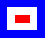 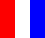 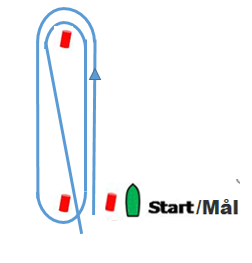 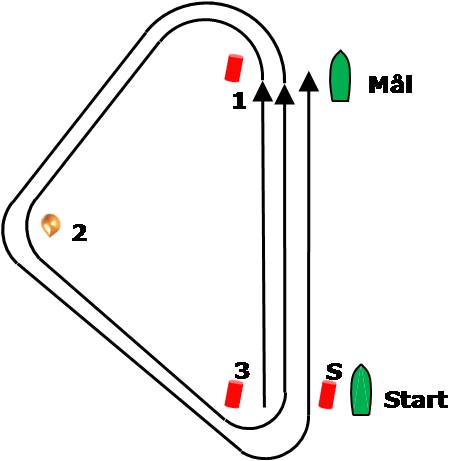 